ФЕДЕРАЛЬНОЕ АГЕНТСТВО ЖЕЛЕЗНОДОРОЖНОГО ТРАНСПОРТА Федеральное государственное бюджетное образовательное учреждение высшего образования«Петербургский государственный университет путей сообщения Императора Александра I»(ФГБОУ ВО ПГУПС)Кафедра «Строительство дорог транспортного комплекса»ПРОГРАММАпроизводственной практики«НАУЧНО – ИССЛЕДОВАТЕЛЬСКАЯ РАБОТА» (Б2.П.4)для направления08.03.01 «Строительство» по профилю«Автомобильные дороги и аэродромы» Форма обучения – очнаяСанкт-Петербург2018 ЛИСТ СОГЛАСОВАНИЙ 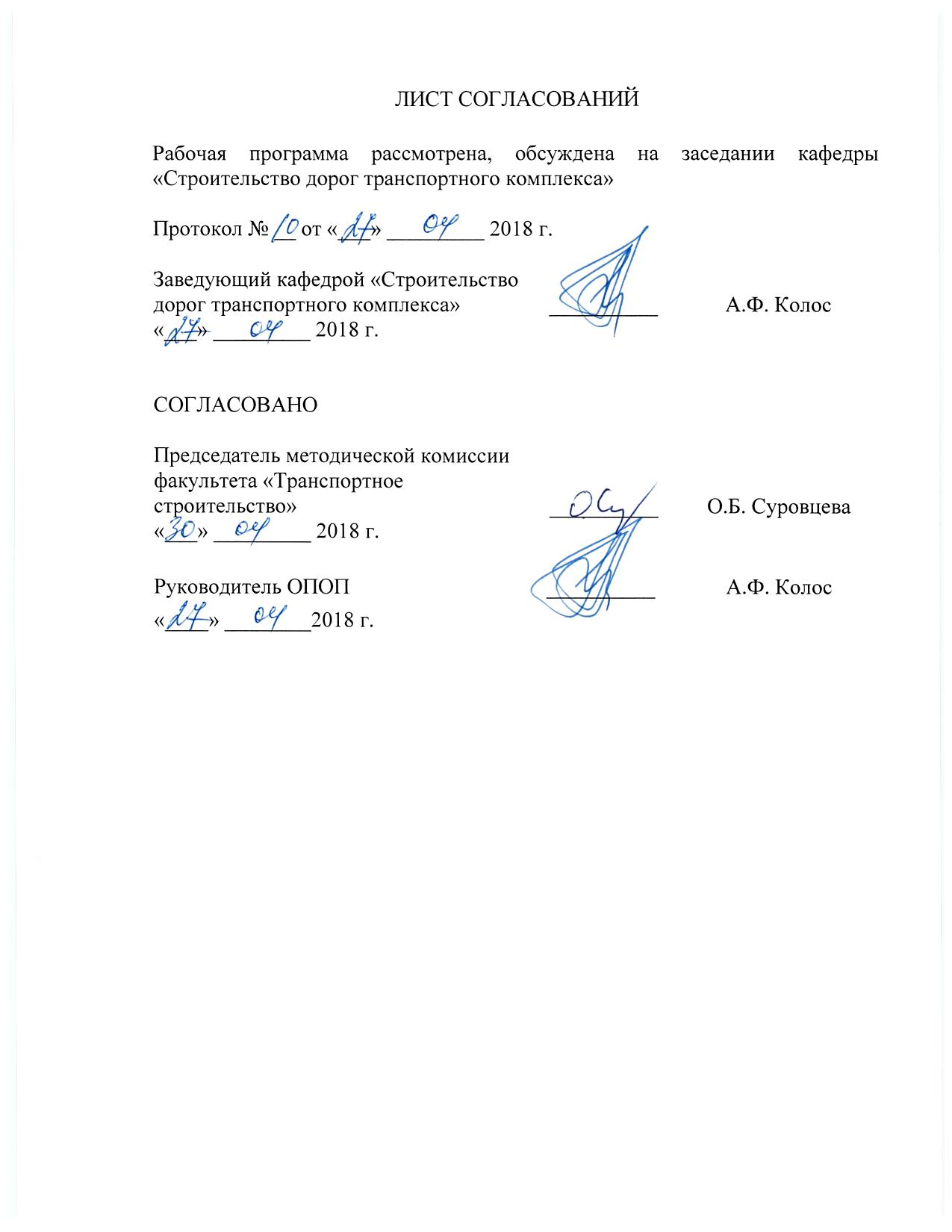 Рабочая программа рассмотрена, обсуждена на заседании кафедры «Строительство дорог транспортного комплекса»Протокол № __ от «___» _________ . 1. Вид практики, способы и формы ее проведенияПрограмма составлена в соответствии с ФГОС ВО, утвержденным «12» марта ., приказ № 201 по направлению 08.03.01 «Строительство», по практике «Научно-исследовательская работа».Вид практики – производственная.Тип практики: научно-исследовательская работа.Способ проведения практики – стационарная или выездная.Практика проводится путем выделения в календарном учебном графике непрерывного периода для проведения практики.Научно-исследовательская работа проводится в лабораториях и компьютерных классах кафедры «Строительство дорог транспортного комплекса», а также при необходимости в научно-исследовательских организациях, научно-исследовательских подразделениях производственных предприятий и фирм, на базе научно-образовательных и инновационных центров, на предприятиях дорожной отрасли.Проведение «Научно-исследовательской работы» закреплено за профессорско-преподавательским составом кафедры «Строительство дорог транспортного комплекса».Целью прохождения практики является формирование компетенций или их части, указанных в разделе 2 настоящей программы.Задачами практики является получение профессиональных знаний, умений, навыков и опыта научно-исследовательской работы, указанных в разделе 2 настоящей программы.2. Перечень планируемых результатов обучения при прохождении практики, соотнесенных с планируемыми результатами освоения основной профессиональной образовательной программыПланируемыми результатами прохождения практики является приобретение знаний, умений, навыков и/или опыта деятельности.В результате прохождения практики обучающийся должен:ЗНАТЬ:нормативную базу проектирования, строительства и эксплуатации автомобильных дорог;  современные методы и методики проведения научных исследований и обработки результатов;порядок организации и проведения экспериментов;УМЕТЬ:изучать и анализировать научно-техническую информацию, отечественный и зарубежный опыт по профилю деятельности;осуществлять постановку научно-технической задачи, выбор методических способов и средств ее решения, подготовку данных для составления обзоров, отчетов, научных и иных публикаций;осуществлять, сбор, обработку и анализ результатов;разрабатывать и использовать базы данных и информационные технологии для решения научно-технических и технико-экономических задач по профилю деятельности;представлять результаты выполненных работ, организовывать внедрение результатов исследований и практических разработок;работать с учебной, методической и научной литературой;использовать пакеты современных прикладных программ в области компьютерного моделирования изучаемых явлений и процессов;применять результаты экспериментов при проектировании автомобильных дорог.ВЛАДЕТЬ:навыками сбора и обработки научно-технической информации в области проектирования и строительства автомобильных дорог;методами и средствами физического и математического (компьютерного) моделирования, в том числе с использованием универсальных и специализированных программно-вычислительных комплексов, систем автоматизированного проектирования, стандартных пакетов автоматизации исследований;методами испытаний строительных конструкций и изделий;методами постановки и проведения экспериментов по заданным методикамнавыками оформления результатов инженерных работ (оформление текстовых отчётов и графических материалов). ОПЫТ ДЕЯТЕЛЬНОСТИ:экспериментально-исследовательская деятельность.Приобретенные знания, умения, навыки и/или опыт деятельности, характеризующие формирование компетенций, осваиваемых при прохождении данной практики, позволяют решать профессиональные задачи, приведенные в соответствующем перечне по видам профессиональной деятельности в п. 2.4 общей характеристики основной профессиональной образовательной программы (ОПОП).Прохождение практики направлено на формирование следующих профессиональных компетенций (ПК),соответствующих видам профессиональной деятельности, на которые ориентирована программа бакалавриата:экспериментально-исследовательская деятельность:знанием научно-технической информации, отечественного и зарубежного опыта по профилю деятельности (ПК-13);владение методами и средствами физического и математического (компьютерного) моделирования в том числе с использованием универсальных и специализированных программно-вычислительных комплексов, систем автоматизированных проектирования, стандартных пакетов автоматизации исследований, владение методами испытаний строительных конструкций и изделий, методами постановки и проведения экспериментов по заданным методикам (ПК-14);способностью составлять отчеты по выполненным работам, участвовать во внедрении результатов исследований и практических разработок (ПК-15).Область профессиональной деятельности обучающихся, прошедших данную практику, приведена в п. 2.1 общей характеристики ОПОП.Объекты профессиональной деятельности обучающихся, прошедших данную практику, приведены в п. 2.2 общей характеристики ОПОП.3. Место практики в структуре основной профессиональной образовательной программы«Научно-исследовательская работа» (Б2.П.4) относится к Блоку 2 «Практики» и является обязательной.4. Объем практики и ее продолжительностьНаучно-исследовательская работа для очной формы обучения проводится в соответствии с календарным учебным графиком.5. Содержание практики Первая неделя: Получение индивидуального задания, сбор исходных данных по теме НИР. Изучение нормативной, периодической, специальной и справочной литературы.Вторая неделя: Работа над индивидуальным заданием. Написание отчета по НИР. 6. Формы отчетностиПо итогам практики обучающимся составляется отчет, отражающий выполнение индивидуального задания, выданного руководителем НИР от Университета.Структура отчета по НИР представлена в фонде оценочных средств.После прибытия на предприятие и оформления направления на практику в отделе кадров (отделе управления персоналом), обучающийся направляет в электронном виде отсканированное направление на практику с отметкой о прибытии в адрес руководителя по практике кафедры, ответственной за организацию практики. После завершения практики, предприятие ставит отметку об убытии с практики в направлении на практику.Направление на практику с отметками предприятия о прибытии и убытии обучающегося на практику, сдается на кафедру, ответственную за организацию практики.7. Фонд оценочных средств для проведения промежуточной аттестации обучающихся по практикеФонд оценочных средств по практике является неотъемлемой частью программы практики и представлен отдельным документом, рассмотренным на заседании кафедры и утвержденным заведующим кафедрой.8. Перечень основной и дополнительной учебной литературы, нормативно-правовой документации и других изданий, необходимых для проведения практики8.1 Перечень основной учебной литературы, необходимой для прохождения практикиИзыскания и проектирование автомобильных дорог [Текст]: учебник: в 2 кн. / Г.А. Федотов, П.И. Поспелов. - Москва: Академия, 2015. - Кн. 1: для студентов вузов, обучающихся по специальности "Автомобильные дороги и аэродромы" направления подготовки "Транспортное строительство" и направлению подготовки бакалавров "Строительство" (профиль подготовки "Автомобильные дороги". - 489 с.: ил.Изыскания и проектирование автомобильных дорог [Текст]: учебник: в 2 кн. / Г.А. Федотов, П.И. Поспелов. - Москва: Академия, 2015. - (Высшее образование) (Бакалавриат). - ISBN 978-5-4468-1032-1. Кн. 2: для студентов вузов, обучающихся по специальности "Автомобильные дороги и аэродромы" направления подготовки "Транспортное строительство" и направлению подготовки бакалавров "Строительство" (профиль подготовки "Автомобильные дороги". - 415 с.8.2 Перечень дополнительной учебной литературы, необходимой для прохождения практикиБабков В.Ф. Проектирование автомобильных дорог [Текст]: Учебник для вузов по спец. "Автомобильные дороги" и "Мосты и тоннели": В 2/кн. Ч.2 / В.Ф. Бабков, О.В. Андреев, М.С. Замахаев; ред. В. Ф. Бабков. - 3-е изд., перераб. и доп. - М.: Транспорт, 1970. - 315 с : ил.8.3 Перечень нормативно-правовой документации, необходимой для прохождения практикиТранспортная стратегия Российской Федерации на период до 2030 года [Текст]: материалы Слушаний Комиссии по экономическому развитию и предпринимательству и Рабочей группы по структурной модернизации экономики и национальным инфраструктурным проектам, 4 февраля 2013 г. / Обществ. палата Рос. Федерации; [под ред. В.Л. Белозерова]. - Москва: Общественная палата РФ, 2013. - 159 с.СП 34.13330.2012Автомобильные дороги. Актуализированная редакция СНиП 2.05.02-85*.ГОСТ 33149-2014 Дороги автомобильные общего пользования. Правила проектирования автомобильных дорог в сложных условиях.8.4 Другие издания, необходимые для прохождения практикиБабков В.Ф. Проектирование автомобильных дорог [Текст]: Учебник для вузов по спец. "Автомобильные дороги" и "Мосты и тоннели": В 2/кн. Ч.1 / В.Ф. Бабков, О.В. Андреев, М.С. Замахаев; ред. В. Ф. Бабков. - 3-е изд., перераб. и доп. - М.: Транспорт, 1970. - 400 с : ил. Рыжиков Ю.И. Решение научно-технических задач на персональном компьютере [Текст]: для студентов и инженеров / Ю. И. Рыжиков. - СПб.: КОРОНА принт, 2000. - 271 с.: ил.Статистическая обработка инженерно-геологической информации на ЭВМ [Текст]: метод. указания / ПГУПС, каф. "Основания и фундаменты"; разраб. А.К. Черников. - СПб.: [б. и.], 1995. - 60 с., [3] с.: ил.Применение методов оптимального программирования в строительстве // Методические указания под ред. Серебрякова Д.В. – СПб, 2001, ПГУПС-ЛИИЖТ, 54 с.Оценка сравнительной экономической эффективности конструктивных решений мостов: Метод. указания к курсовому и дипломному проектированию для студ. спец. «Мосты» // Прокудин И.В., Варжников А.Г., Кейзик Л.М.; - СПб.:  ПГУПС, 2005. – 17 с.9. Перечень ресурсов информационно-телекоммуникационной сети «Интернет», необходимых для прохождения практикиЛичный кабинет обучающегося и электронная информационно-образовательная среда. [Электронный ресурс]. – Режим доступа: http://sdo.pgups.ru/  (для доступа к полнотекстовым документам требуется авторизация).Электронный фонд правовой и нормативно-технической документации – Режим доступа: http://docs.cntd.ru/, свободный.Электронно-библиотечная система ЛАНЬ [Электронный ресурс]. Режим доступа: https://e.lanbook.com – Загл. с экрана.Электронная библиотека онлайн «Единое окно к образовательным ресурсам» [Электронный ресурс]. Режим доступа: http://window.edu.ru, свободный. – Загл с экрана.Электронная библиотечная система ibooks.ru [Электронный ресурс]. Режим доступа: http://ibooks.ru/ - Загл с экрана.10. Перечень информационных технологий, используемых при проведении практики, включая перечень программного обеспечения и информационных справочных системСистемой информационного обеспечения практики предусматриваются использование единой автоматизированной информационной системы управления Университета (ЕАИСУ) для учета прохождения практики обучающимися.Перечень информационных технологий, используемых при осуществлении образовательного процесса по практике «Научно-исследовательская работа»:технические средства (персональные компьютеры/ноутбуки);перечень электронных ресурсов:Электронно-библиотечная система ЛАНЬ [Электронный ресурс]. Режим доступа:  https://e.lanbook.com/books — Загл. с экрана.;Федеральное агентство по техническому регулированию и метрологии (РОССТАНДАРТ). Официальный сайт [Электронный ресурс]. Режим доступа:  www.gost.ru/wps/portal, свободный. — Загл. с экрана;Правительство Российской Федерации. Интернет-портал [Электронный ресурс]. Режим доступа: http://www.government.ru, свободный. — Загл. с экрана;Российская газета   - официальное издание для документов Правительства РФ [Электронный ресурс]. Режим доступа: http://www.rg.ru, свободный. — Загл. с экрана.Перечень программного обеспечения, используемого при проведении практики:Microsoft Office;Microsoft Excel;AutoCad;GEO 5.11.  Описание материально-технической базы, необходимой для проведения практикиМатериально-техническая база соответствует действующим на территории РФ санитарным и противопожарным нормам и правилам.Она содержит помещения для текущего контроля и промежуточной аттестации:Аудитории укомплектованы специализированной мебелью и техническими средствами обучения, служащими для представления учебной информации большой аудитории (настенным экраном, маркерной доской, проектором).Материально-техническая база, необходимая для проведения практики, определяется в соответствии с индивидуальным заданием, с рабочим местом и видами работ, выполняемыми обучающимися в организации.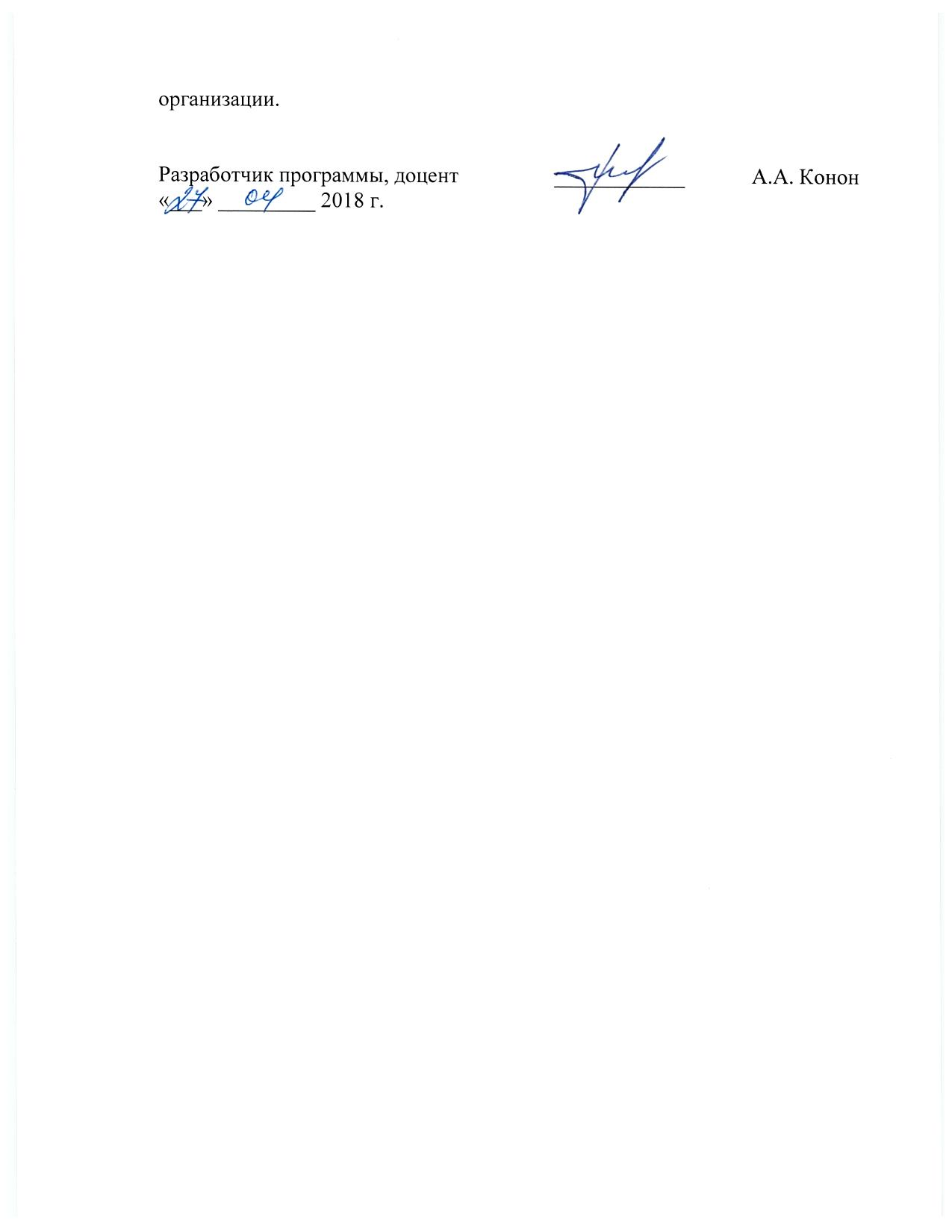 Заведующий кафедрой «Строительстводорог транспортного комплекса»__________А.Ф. Колос«___» _________ .СОГЛАСОВАНОПредседатель методической комиссии факультета «Транспортное строительство»__________О.Б. Суровцева«___» _________ .Руководитель ОПОП__________А.Ф. Колос«____» ________2018 г.Вид учебной работыВсего часовСеместрВид учебной работыВсего часов8Форма контроля знанийЗЗОбщая трудоемкость: час / з.е.108 / 3108 / 3Продолжительность практики: неделя22Разработчик программы, доцент____________А.А. Конон«___» _________ 2018 г.